25 January 2023Re: Invitation to join the Nature Positive Universities Alliance Dear Vice Chancellor,On behalf of the University of Oxford and the United Nations Environment Programme (UNEP), I would like to invite you to become a founding university of the Nature Positive Universities Alliance. This initiative is co-led by UNEP and the University of Oxford and works in support of the UN Decade on Ecosystem Restoration. NATURE POSITIVE means halting and reversing nature loss so that species and ecosystems start to recover. Our future needs to be both zero carbon and nature positive. For a university, being Nature Positive means restoring species and ecosystems that have been harmed by the impacts of the university and its activities and enhancing the university’s positive impacts on nature. This means considering and enhancing the biodiversity on campus and reducing the impacts of operations and supply chains. Make a pledge to join the Nature Positive Universities Alliance: We ask that you make a Nature Positive Pledge. By making a pledge you would commit to:Carrying out a baseline of your campus biodiversity or wider impactsSetting smart targets for natureCarrying out actions and using your influence to meet the targetsReporting back annually on progress (initially end 2023)Universities that have already made a Pledge were recently featured at Biodiversity COP15 in Montreal. You can watch the launch video here: https://www.youtube.com/watch?v=1w1TC8-haUw We will provide you with guidance and support, as well as case studies from a global network of universities who are working towards Nature Positive. We look forward to working with you and supporting you on this journey, while also encouraging collaboration with students and the wider community, so that we can achieve our collective nature goals and contribute to the realization of the Sustainable Development Goals by 2030.Please visit the following website to find out more and make a pledge today: https://naturepositiveuniversities.net/ We look forward to having you on board. Yours sincerely,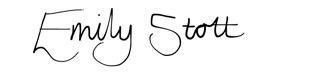 Emily StottNature Positive Universities CoordinatorOn behalf of UNEP and the University of Oxfordemily.stott@biology.ox.ac.uk 